Velouté fenouil-carottes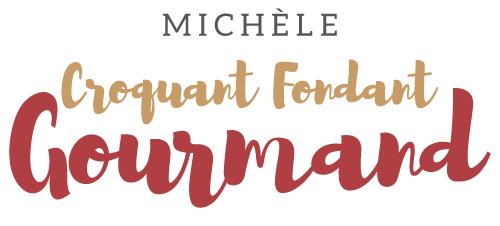  Pour 4 Croquants-Gourmands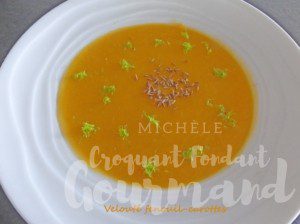 - 1 oignon moyen 
- 300 g de fenouil
- 15 g d'huile d'olive
- 300 g de carottes
- 750 g d'eau
- 1 tablette de bouillon de légumes
- 100 g de crème fraiche (épaisse pour moi)
- sel & poivre du moulin
- cumin en poudre et en grains

Couper l'oignon grossièrement et le mettre dans le bol du Thermomix avec l'huile d'olive.
Programmer 5 min/100°C/vit 1.
Émincer l'oignon et le faire suer dans l'huile d'olive pendant 5 minutes.
Laver et nettoyer le fenouil, éplucher les carottes et les couper en dés.
Ajouter les légumes, l'eau et le bouillon dans le bol.
Programmer 30 min/100°C/vit 1.
Ajouter les légumes dans la casserole avec l'eau et la tablette de bouillon.
Porter à ébullition puis laisser cuire couvert et à frémissement pendant 30 minutes en vérifiant la cuisson des légumes.
Ajouter la crème, mixer pendant 1min/vit 1 à 10.
Ajouter la crème et mixer le potage.
Vérifier l'assaisonnement en sel & poivre.
Servir chaud, saupoudré de quelques graines de cumin.